de sportdag = Een sportdag is een dag die door  kinderen en/of mensen gebruikt wordt om sport en spel uit te                          oefenen of om dit te begeleiden.atletisch = Goedgebouwd, lenig en gespierd.de trofee = een voorwerp dat men krijgt na een overwinning, bijv. een beker, een schaal of een vaantje.de tactiek = Aanpak, goed doordacht plan om een doel te bereiken.onoverwinnelijk = zo sterk dat het onmogelijk is om te verslaan (Obelix)fit = in goede lichamelijke conditie.de estafette = Estafette (ook wel aflossingen genoemd) is een snelheidswedstrijd waarbij leden van een team                        achtereenvolgens een deel van de totaalafstand afleggen.de koploper = Leider van het algemeen klassement, de voorste man bij een wedstrijdafleggen = (een weg) gaande concurrentie = proberen iemand te verslaan, competitie, rivaliteit, wedijver 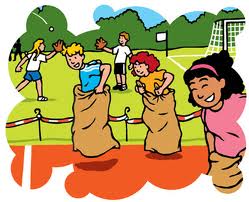 